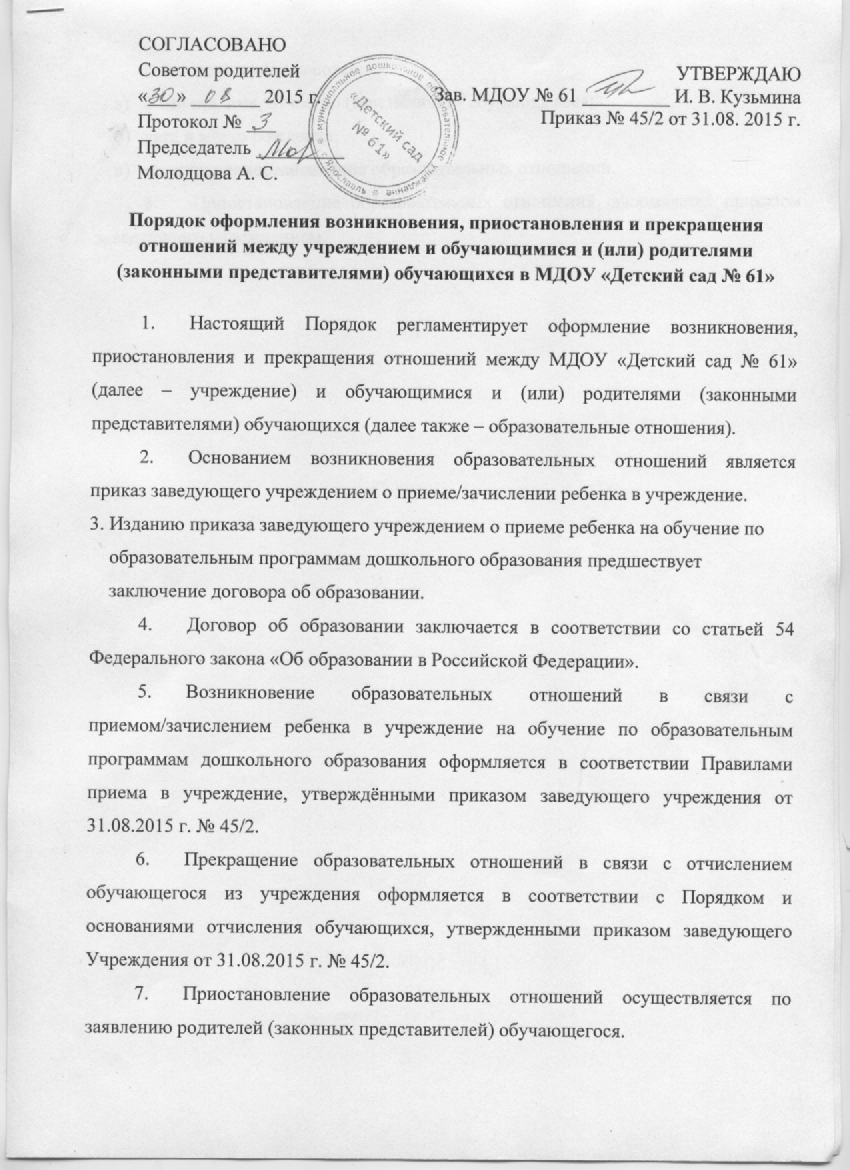 В заявлении указываются:фамилия, имя, отчество (при наличии) обучающегося;дата и место рождения;причины приостановления образовательных отношений.Приостановление образовательных отношений оформляется приказом заведующего учреждением.